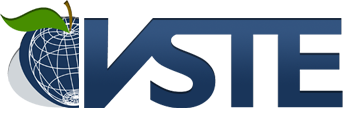 2014 Exhibits and Sponsorships Guide28th Annual Technology in Education ConferenceContact: Peggy Powell, Exhibits and Sponsorships Coordinatorexhibitors2014@vsteconference.orgTier One Sponsorships: $5000Includes corporate room for all three days of the conference, two booths, recognition on the conference website, conference program, and in all communications to membership and conference attendees, Lead Retrieval system, bag stuffer, participation in sponsored eventTier Two Sponsorships: $3500Includes corporate room for one day, one booth, recognition on the conference website, conference program, and in all communications to membership and conference attendees, bag stuffer.Tier Three Sponsorships: $2500Includes one booth, one presentation slot, recognition on the conference website, conference program, and in all communications to membership and conference attendees, bag stufferNamed Sponsorship Opportunities: Tier One
Full ConferenceSunday Spotlight SessionRob Furman is In his 8th year as principal at South Park Elementary, Rob has served as an educator for 19 years and as a principal for 11 of those years. He is the author of Instructional Technology Tools: A Professional Development Plan and Motivating the Reluctant Reader Through Technology.  Rob was honored as a "20 To Watch" in the field of educational technology by the National School Board Association and was recently named a Tribune Review Newsmaker of the Year 2013 for the City of Pittsburgh. We are looking for one Tier One sponsor who will be invited to speak to the full group and then introduce Rob. We are also willing to have exhibitors form partnerships to reach the Tier One level. Partners will share the Tier One perks. Full ConferenceMonday Opening Session and KeynoteSylvia Martinez is co-author of Invent To Learn: Making, Tinkering, and Engineering the Classroom helping teachers bring the exciting tools and technology of the Maker Movement to classrooms worldwide. We are looking for one Tier One sponsor for Monday’s keynote. They will be invited to speak to the full group and then introduce the keynote speaker. We are also willing to have exhibitors form partnerships to reach the Tier One level. Partners will share the Tier One perks. VSTE AwardsVSTE annually recognizes an Outstanding Teacher and Leader as well as an Innovative Educator of the Year. We are looking for one Tier One sponsor for these awards, which are given during the opening session. Sponsorship money is used to provide free conference registration, travel and an award for the winners. The sponsor is invited to speak to the full group and then help give out the awards. We are also willing to have exhibitors form partnerships to reach the Tier One level. Partners will share the Tier One perks.
Full ConferenceTuesday Spotlight SessionNationally known speaker Steven Anderson will join us for our Tuesday spotlight session. We are looking for one Tier One sponsor for Tuesday’s spotlight session. They will be invited to speak to the full group and then introduce Rushton. We are also willing to have exhibitors form partnerships to reach the Tier One level. Partners will share the Tier One perks.Named Sponsorships: Tier TwoMonday Exhibit Hall ReceptionThis event is held from 5 to 6 PM on Monday in the exhibit hall. Includes a disc jockey, cash bar and refreshments. We are looking for one Tier Two sponsor. We are also willing to have exhibitors form partnerships to reach the Tier Two level. Sponsor will have an opportunity to participate in door prize give away.Monday Night PartyThis event is held from 8 to 11 PM on Monday. Includes karaoke, cash bar and refreshments. We are looking for one Tier Two sponsor. We are also willing to have exhibitors form partnerships to reach the Tier Two level.  Sponsor will have the opportunity to welcome the attendees during the evening.Bags and Swag: Tier ThreeEven a little money can go a long way. Tier Three sponsors may contribute towards the conference bags and swag that are distributed to attendees. While the items will be branded with the VSTE logo, sponsors will receive a thank you in the conference materials and from the podium during the full group sessions. They will also receive all Tier Three perks. Let us know if you wish your sponsorship monies to go towards purchasing conference bags and other items.Vendor Presentations VSTE
Costs for vendor presentations are calculated based on timing during the conference. Due to space limitations, we can only have one vendor presentation during each time slot.